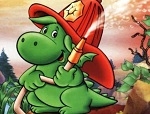                Sbor dobrovolných hasičů v Kostelecké Lhotě                                                             Vás srdečně zve na IV. ročník                 Dětské soutěže v požárním útoku „O Lhoteckého Soptíka“             Pondělí 8. května 2017 v areálu fotbalového hřiště PENALTA  Prezentace družstev do 9.30 hod., zahájení soutěže v 10.00 hod.Družstva:     mladší (do 11 let), družstvo 7 členů+ dospělý strojník, sání spojené                      starší (11 – 15 let), družstvo 7 členů Požární útok dvoukolový, měřený elektronickou časomírou, sání z kádě, přetlakový ventil dodá pořadatel.Čas přípravy na základně 5 minut, možná asistence pouze jednoho dospělého.Výzbroj: PS 12 (úpravy povoleny), 2 ks savic , sací koš, rozdělovač, 2 ks hadice B   (min. šíře ,10m), 4 ks hadice C (min. šíře ,10m), 2 ks proudnicePokud nebudete mít vlastní požární materiál zapůjčíme.PS vlastní. Ústroj: ochranná přilba, sportovní obuv, dlouhý rukáv, dlouhé nohaviceStartovné: 200,-- Kč Občerstvení zajištěno.Soutěžící budou odměněni hodnotnými cenami.Přihlášky zasílejte do 4. 5. 2017 s uvedením telefonního kontaktu (v případě nepříznivého počasí může být soutěž zrušena).Zdravotní služba po dobu soutěže zajištěna.Srdečně zvou pořadatelé soutěže SDH Kostelecká Lhota email: jajakytlikova@seznam.cz  telefon: 773 781 156